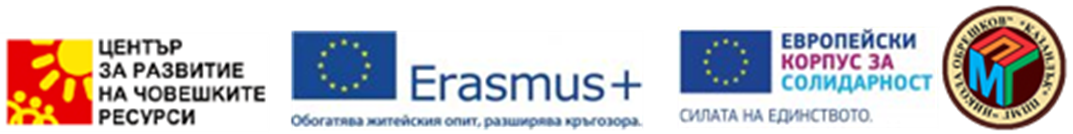 Заповед № Е-4/ 3.12. 2021 годинаНа основание чл.  259 ал.1 от ЗПУО , във връзка със спечеления  проект„ПРОФЕСИОНАЛНОТО ОБРАЗОВАНИЕ ПО „ПРИЛОЖНО ПРОГРАМИРАНЕ“, ОРИЕНТИРАНО КЪМ БЪДЕЩЕТО“ , № 2021-1-BG 01- KA122 -VET – 000030816 по програма «ЕРАЗЪМ +» , КД1 – «Образователна мобилност на граждани“, сектор „Професионално образование и обучение“ , протокол № 1/ 4.11.2021 г. вх. №  14/4.11.2021г. на комисията назначена със заповед №2/15.10 2015 година и протокол № 2/ 30.11. 2021 г. от заседание на Педагогическия съвет – вх. № 49/30.11.2021 г.ОПРЕДЕЛЯМследните учители за участие в мобилност в гр. Римини, Италия с цел обучение и обмяна на добри практики по професионална подготовка в периода 27.03. 2022 година – 3.04. 2022 годинаБойка  Иванова Сребчева- ръководител направление «ИКТ»;Ваня Дечкова Илева – старши учител по английски език;Севдалина Мартинова Младенова – старши учител по ИТ;Ани Тодорова Кадиева – главен учител, учител по ИТ;Ивелин  Йорданов Узунов– координатор на проекта;Красимир Михайлов Дамянов – ръководител на проекта.Настоящата заповед да се доведе до знанието на лицата за сведение и изпълнение срещу подпис.С лицата да се сключат индивидуални договори съгласно изискванията на ЦРЧР.Красимир Дамянов ………………….Ръководител на проектаЗапознати:Бойка  Иванова СребчеваВаня Дечкова ИлеваСевдалина Мартинова МладеноваАни Тодорова КадиеваИвелин УзуновХристина Нихтянова